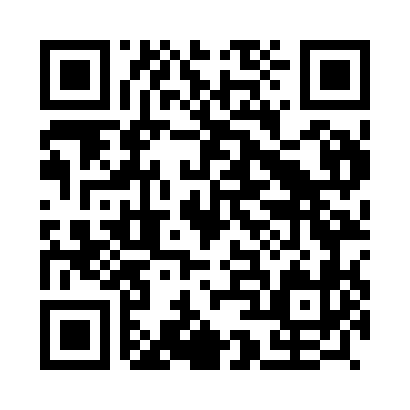 Prayer times for Vila Nova, PortugalMon 1 Apr 2024 - Tue 30 Apr 2024High Latitude Method: Angle Based RulePrayer Calculation Method: Muslim World LeagueAsar Calculation Method: HanafiPrayer times provided by https://www.salahtimes.comDateDayFajrSunriseDhuhrAsrMaghribIsha1Mon5:447:171:376:077:579:242Tue5:437:151:366:077:589:253Wed5:417:141:366:087:599:274Thu5:397:121:366:098:009:285Fri5:377:101:366:098:019:296Sat5:357:091:356:108:029:307Sun5:347:071:356:118:039:328Mon5:327:061:356:118:049:339Tue5:307:041:356:128:059:3410Wed5:287:031:346:128:069:3511Thu5:267:011:346:138:079:3712Fri5:247:001:346:148:089:3813Sat5:236:581:336:148:099:3914Sun5:216:571:336:158:109:4115Mon5:196:551:336:158:119:4216Tue5:176:541:336:168:129:4317Wed5:156:521:336:178:139:4418Thu5:146:511:326:178:149:4619Fri5:126:491:326:188:159:4720Sat5:106:481:326:188:169:4821Sun5:086:471:326:198:179:5022Mon5:066:451:316:208:189:5123Tue5:056:441:316:208:199:5324Wed5:036:421:316:218:209:5425Thu5:016:411:316:218:219:5526Fri4:596:401:316:228:229:5727Sat4:586:381:316:228:239:5828Sun4:566:371:306:238:249:5929Mon4:546:361:306:248:2510:0130Tue4:526:351:306:248:2610:02